Proiect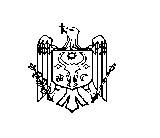 DECIZIE nr. ______din ________ august 2016Cu privire la stabilirea indemnizaţiei de conducereAferent demersului direcției generale educație Ștefan Vodă nr. 314 din 12.07.2016.În baza art.50 al Codului Educației nr 152 din 17.07.2014.În conformitate cu prevederile Hotărârii Guvernului Republicii Moldova nr. 381 din 13.07.2006           ”Cu privire la condiţiile de salarizare a personalului din unităţile bugetare în baza Reţelei tarifare unice”, Hotărârii Guvernului nr. 807 din 07.12.2009 ”Pentru aprobarea modificărilor şi completărilor ce se operează în unele hotărâri ale Guvernului”; În baza art. 43 al (1), lit. (b) și art.46 din Legea nr. 436 – XVI din 28 decembrie 2006 privind administraţia publică locală, Consiliul raional Ştefan Vodă DECIDE:1. Se stabileşte indemnizaţia de conducere în procente (%) din salariul de bază: 1.1. Pentru directorii și directorii adjuncți al instituțiilor de învățământ general din raionul Ștefan Vodă, conform anexei nr 1.1.2. Pentru directorii și directorii adjuncți al școlilor de arte din raionul Ștefan Vodă,                             conform anexei nr 2.1.3 Pentru directorii și directorii adjuncți al instituțiilor extrașcolare din raionul Ștefan Vodă,                   conform anexei nr 3.2. Sursele financiare vor fi alocate din contul și în limita mijloacelor aprobate pentru instituțiile de învățământ din cadrul raionului Ștefan Vodă.3. Controlul executării prezentei decizii se pune în sarcina dlui Vasile Gherman, vicepreşedintele raionului Ștefan Vodă.4. Prezenta decizie se aduce la cunoştinţă:Oficiul teritorial Căuşeni al Cancelarie de Stat;Direcţiei învățământ;Direcţiei finanţe;Managerilor instituţiilor nominalizate;Prin publicare pe pagina web și Monitorul Oficial al Consiliului raional Ștefan Vodă.Preşedintele şedinţei                                                                                       ContrasemneazăSecretarul Consiliului raional                                                                       Ion ŢurcanREPUBLICA MOLDOVACONSILIUL RAIONAL ŞTEFAN VODĂAnexa nr.1.1la decizia Consiliului raional Ştefan Vodănr. _______ din _____ august 2016Indemnizaţia de conducere în procente (%) din salariul de bază:1.1. Pentru directorii și directorii adjuncți a instituțiilor de învățământ general din raionul Ștefan Vodă/oNumele prenumeleFuncția Denumirea instituțieiCategoria instituțieiCategoria instituțieiIndemnizația de conducere, in % din salariul lunar, corespunzător funcției didacticeIndemnizația de conducere, in % din salariul lunar, corespunzător funcției didacticeIndemnizația de conducere, in % din salariul lunar, corespunzător funcției didacticeIndemnizația de conducere, in % din salariul lunar, corespunzător funcției didacticeStudiile/oNumele prenumeleFuncția Denumirea instituțieicriteriile (elevi)categoriamărimea indemnizație in %Gradul managerialsalariul tarifarindemn. de conducere, leiStudiile/o12345678=(6+5)*71Corniţel ElenaDirectorIPLT "Ştefan Vodă" or. Ştefan Vodă548II40%5%27201224superioare2Turcan EcaterinaDirector adjunctIPLT "Ştefan Vodă" or. Ştefan Vodă548II25%2720680superioare3vacantDirector adjunctIPLT "Ştefan Vodă" or. Ştefan Vodă548II25%2720680superioare4Ştefan NataliaDirector adjunctIPLT "Ştefan Vodă" or. Ştefan Vodă548II25%5%2720816superioare5Morari JanaDirectorIPLT "Ştefan Ciobanu" s. Talmaza450II40%27201088superioare6VacantDirector adjunctIPLT "Ştefan Ciobanu" s. Talmaza450II25%2720680superioare7Prutean ZinaidaDirector adjunctIPLT "Ştefan Ciobanu" s. Talmaza450II25%1360340superioare8Sobolev VladislavDirector adjunctIPLT "Ştefan Ciobanu" s. Talmaza450II25%1360340superioare9Arpente EugeniaDirectorIPLT "B.P.Haşdeu"s. Olăneşti530II40%27201088superioare10Vacaru MariaDirector adjunctIPLT "B.P.Haşdeu"s. Olăneşti530II25%2720680superioare11Andrian NataliaDirector adjunctIPLT "B.P.Haşdeu"s. Olăneşti530II25%2720680superioare12Ostafi SilviaDirector adjunctIPLT "B.P.Haşdeu"s. Olăneşti530II25%1360340superioare13Ţih AngelaDirectorIPLT "Maria Bieşu" s. Volintiri380III30%5%2720952Superioare14Munteanu LudmilaDirector adunct IPLT "Maria Bieşu" s. Volintiri380III20%2040408superioare15Şargarovschi ZinaidaDirector adjunctIPLT "Maria Bieşu" s. Volintiri380III20%1360272superioare16Cotelnic AlexandraDirector adjunctIPLT "Maria Bieşu" s. Volintiri380III20%2040408superioare17Formusatii AndreiDirectorLT "Ecaterina Malcoci" s. Crocmaz260IV25%5%2720816superioare18Bondar EcaterinaDirector adjunctLT "Ecaterina Malcoci" s. Crocmaz260IV15%5%2720544superioare19Luchianov TatianaDirector adjunctLT "Ecaterina Malcoci" s. Crocmaz260IV15%5%1360272superioare20Dereza LiudmilaDirectorGim. Dm Cantemir or. Ştefan Vodă101V15%2720408superioare21Buciucian AlionaDirector adjunctGim. Dm Cantemir or. Ştefan Vodă101V10%1360136superioare22Baltag LilianaDirector adjunctGim. Dm Cantemir or. Ştefan Vodă101V10%68068superioare23Moga PavelDirectorIP Gim. "Mihai Sîrghi" s. Cioburciu275V15%2720408superioare24Talmazan IonDirector adjunctIP Gim. "Mihai Sîrghi" s. Cioburciu275V10%2720272superioare25Teajco AlionaDirector adjunctIP Gim. "Mihai Sîrghi" s. Cioburciu275V10%1360136superioare26Moga TamaraDirector adjunctIP Gim. "Mihai Serghi" s. Cioburciu275V10%68068superioare27Şargarovschi TatianaDirectorIP Gim. "Ion Creangă"s. Ermoclia394IV20%5%2720680superioare28Ceban IrinaDirector adjunctIP Gim. "Ion Creangă"s. Ermoclia394IV15%5%1360272superioare29Schiopu NataliaDirector adjunctIP Gim. "Ion Creangă"s. Ermoclia394IV15%2720408superioare30Ţurcan NinaDirector adjunctIP Gim. "Ion Creangă"s. Ermoclia394IV15%5%2720544superioare31Bedros PetruDirectorIP Gim. "Alexandru cel Bun "s. Slobozia350IV20%10%2720816superioare32Podari LiliaDirector adjunctIP Gim. "Alexandru cel Bun "s. Slobozia350IV15%1360204superioare33Zavalişca LarisaDirector adjunctIP Gim. "Alexandru cel Bun "s. Slobozia350IV15%2720408superioare34Morari NadejdaDirectorIP Gim. "Mihai Eminescu" s. Antoneşti 244V15% 5%2720544superioare35Hincu SilviaDirector adjunctIP Gim. "Mihai Eminescu" s. Antoneşti 244V10%1360136superioare36Tulei MariaDirector adjunctIP Gim. "Mihai Eminescu" s. Antoneşti 244V10%2040204superioare37Florean AlionaDirectorIP Gim. "Mihai Viteazul" s. Carahasani256V15%5%2720544superioare38Sargarovschi LudmilaDirector adjunctIP Gim. "Mihai Viteazul" s. Carahasani256V10%5%1360204superioare39Ciobanu OlgaDirector adjunctIP Gim. "Mihai Viteazul" s. Carahasani256V10%5%1360204superioare40Barcari DianaDirectorIP Gim. s. Căplani233V15%5%2720544superioare41Tudosiev TatianaDirector adjunctIP Gim. s. Căplani233V10%1360136superioare42Grigoriev OlgaDirector adjunctIP Gim. s. Căplani233V10%5%1360204superioare43Ciobanu FedoraDirectorIP Gim.Ion Creanga s. Copceac220V15%10%2720680superioare44Ceban DinaDirector adjunctIP Gim.Ion Creanga s. Copceac220V10%5%1360204superioare45Caşciuc ElenaDirector adjunctIP Gim.Ion Creanga s. Copceac220V10%5%2040306superioare46Ceban FedoraDirectorIP Gim. "Vasile Moga" s. Feşteliţa276v15%2720408superioare47Dolgoteor IonDirector adjunctIP Gim. "Vasile Moga" s. Feşteliţa276v10%2720272superioare48Ciobanu AureliaDirector adjunctIP Gim. "Vasile Moga" s. Feşteliţa276v10%1360136superioare49Beşleagă LiliaDirectorGim. s. Palanca159V15%2720408superioare50Pascari EugeniaDirector adjunctGim. s. Palanca159V10%68068superioare51Dudnicenco EugeniaDirector adjunctGim. s. Palanca159V10%1360136superioare52Tihon AureliaDirectorGim."Grigore Vieru" c. Purcari178V15%2720408superioare53Ureche PetruDirector adjunctGim."Grigore Vieru"c. Purcari178V10%1360136superioare54Andrian ElisavetaDirector adjunctGim."Grigore Vieru" c. Purcari178V10%5%680102superioare55Nigai LarisaDirectorIP Gim . c. Răscăieţi246V15%5%2720544superioare56Vozian VioricaDirector adjunctIP Gim . c. Răscăieţi246V10%1360136superioare57Gaidău LiubaDirector adjunctIP Gim . c. Răscăieţi246V10%1360136superioare58Antipova SvetlanaDirectorGim .s. Semionovca66VI15%2720408superioare59Zveaghentev ValentinDirector adjunctGim . s. Semionovca66VI10%1360136superioare60Proscurchina ValentinaDirector adjunctGim .s. Semionovca66VI10%68068superioare61Lungu LarisaDirectorIP Gim ."Anatol Sîrghi" s. Talmaza270V15%5%2720544superioare62Procopii EcaterinaDirector adjunctIP Gim ."Anatol Sîrghi" s. Talmaza270V10%5%1360204superioare63Struţ TatianaDirector adjunctIP Gim ."Anatol Sîrghi" s. Talmaza270V10%5%1360204superioare64Popescu EcaterinaDirectorGim."Stefan Culea" s. Tudora172V15%2720408superioare65Slobozian NataliaDirector adjunctGim."Stefan Culea" s. Tudora172V10%1360136superioare66Vornicescu TatianaDirector adjunctGim."Stefan Culea" s. Tudora172V10%68068superioare67Roman SvetlanaDirectorGim. s. Brezoaia84VI15%2720408superioare68Burlac EcaterinaDirector adjunctGim. s. Brezoaia84VI10%68068superioare69Rudenco MariaDirector adjunctGim. s. Brezoaia84VI10%68068superioare70Zmeu DianaDirectorIP Gim.s. Popeasca246V15%2720408superioare71Osipov VictoriaDirector adjunctIP Gim.s. Popeasca246V10%1360136superioare72Ciobanu AnaDirector adjunctIP Gim.s. Popeasca246V10%1360136superioare73Buraga MargaretaDirectorGim. s. Marianca de Jos.71VI15%5%2720544superioare74Bivol SvetlanaDirector adjunctGim. s. Marianca de Jos.71VI10%136013675Batîr TamaraDirector adjunctGim. s. Marianca de Jos.71VI10%68068superioare76Goian MariaDirectorGim. s. Răscăieții Noi83VI15%2720408superioare77Melnicenco VictorDirector adjunctGim. s. Răscăieții Noi83VI10%68068superioare78Bejenari ValeriuDirector adjunctGim. s. Răscăieții Noi83VI10%1360136superioare79 Bursuc VeraDirectorGim. s. Ştefăneşti128V15%2720408superioare80Bujorean NeleaDirector adjunctGim. s. Ştefăneşti128V10%68068superioare81Gangan SvetlanaDirector adjunctGim. s. Ştefăneşti128V10%68068superioare82Daniliuc NataliaDirectorGim. s Viişoara63VI15%2720408superioare83Nastas EugeniaDirector adjunctGim. s Viişoara63VI10%68068superioare84Gavrilov ZinaidaDirector adjunctGim. s Viişoara63VI10%5%1360204superioare85Vlas ElenaDirectorȘcoala Primară or. Ştefan Vodă334IV20%5%2720680superioare86Turcan LudmilaDirector adjunctȘcoala Primară or. Ştefan Vodă334IV15%5%1360272superioare87Darii NataliaDirector adjunctȘcoala Primară or. Ştefan Vodă334IV15%5%1360272superioare88Cazacu IonDirectorȘcoala Auxiliara Popeasca45,*coeficient 2IV20%2720544SuperioareAnexa nr.2.1la decizia Consiliului raional Ştefan Vodănr. _______ din _____ august 2016Indemnizaţia de conducere în procente (%) din salariul de bază:1.2. Pentru directorii și directorii adjuncți a școlilor de arte din raionul Ștefan VodăAnexa nr.2.1la decizia Consiliului raional Ştefan Vodănr. _______ din _____ august 2016Indemnizaţia de conducere în procente (%) din salariul de bază:1.2. Pentru directorii și directorii adjuncți a școlilor de arte din raionul Ștefan VodăAnexa nr.2.1la decizia Consiliului raional Ştefan Vodănr. _______ din _____ august 2016Indemnizaţia de conducere în procente (%) din salariul de bază:1.2. Pentru directorii și directorii adjuncți a școlilor de arte din raionul Ștefan VodăAnexa nr.2.1la decizia Consiliului raional Ştefan Vodănr. _______ din _____ august 2016Indemnizaţia de conducere în procente (%) din salariul de bază:1.2. Pentru directorii și directorii adjuncți a școlilor de arte din raionul Ștefan VodăAnexa nr.2.1la decizia Consiliului raional Ştefan Vodănr. _______ din _____ august 2016Indemnizaţia de conducere în procente (%) din salariul de bază:1.2. Pentru directorii și directorii adjuncți a școlilor de arte din raionul Ștefan VodăAnexa nr.2.1la decizia Consiliului raional Ştefan Vodănr. _______ din _____ august 2016Indemnizaţia de conducere în procente (%) din salariul de bază:1.2. Pentru directorii și directorii adjuncți a școlilor de arte din raionul Ștefan VodăAnexa nr.2.1la decizia Consiliului raional Ştefan Vodănr. _______ din _____ august 2016Indemnizaţia de conducere în procente (%) din salariul de bază:1.2. Pentru directorii și directorii adjuncți a școlilor de arte din raionul Ștefan VodăAnexa nr.2.1la decizia Consiliului raional Ştefan Vodănr. _______ din _____ august 2016Indemnizaţia de conducere în procente (%) din salariul de bază:1.2. Pentru directorii și directorii adjuncți a școlilor de arte din raionul Ștefan VodăAnexa nr.2.1la decizia Consiliului raional Ştefan Vodănr. _______ din _____ august 2016Indemnizaţia de conducere în procente (%) din salariul de bază:1.2. Pentru directorii și directorii adjuncți a școlilor de arte din raionul Ștefan VodăAnexa nr.2.1la decizia Consiliului raional Ştefan Vodănr. _______ din _____ august 2016Indemnizaţia de conducere în procente (%) din salariul de bază:1.2. Pentru directorii și directorii adjuncți a școlilor de arte din raionul Ștefan VodăAnexa nr.2.1la decizia Consiliului raional Ştefan Vodănr. _______ din _____ august 2016Indemnizaţia de conducere în procente (%) din salariul de bază:1.2. Pentru directorii și directorii adjuncți a școlilor de arte din raionul Ștefan Vodăr/oNumele prenumeleFuncția Denumirea instituțieiCategoria instituțieiCategoria instituțieiIndemnizația de conducere, in % din salariul lunar, corespunzător funcției didacticeIndemnizația de conducere, in % din salariul lunar, corespunzător funcției didacticeIndemnizația de conducere, in % din salariul lunar, corespunzător funcției didacticeIndemnizația de conducere, in % din salariul lunar, corespunzător funcției didacticeStudiiler/oNumele prenumeleFuncția Denumirea instituțieicriteriile (elevi)categoriamărimea indemnizație in %Gradul managerialsalariul tarifarindemn. de conducere , leiStudiiler/o12345678=(6+5)*71Terzi IvanDirectorȘcoala de arte s. Olănești246IV10%2225222,5medii speciale2Terzi NataliaDirector adjunctȘcoala de arte s. Olănești246IV15%2470370,5superioare3Moraru ValeriuDirectorȘcoala de arte "Maria Bieșu" or. Stefan Voda545I40%2470952superioare4Belibov AnastasiaDirector adjunctȘcoala de arte "Maria Bieșu" or. Stefan Voda545I30%2470816superioare5Carastefan VitalieDirector adjunctȘcoala de arte "Maria Bieșu" or. Stefan Voda545I30%2470816superioareAnexa nr.3.1la decizia Consiliului raional Ştefan Vodănr. _______ din _____ august 2016Indemnizaţia de conducere în procente (%) din salariul de bază:1.3 Pentru directorii și directorii adjuncți al instituțiilor extrașcolare din raionul Ștefan VodăAnexa nr.3.1la decizia Consiliului raional Ştefan Vodănr. _______ din _____ august 2016Indemnizaţia de conducere în procente (%) din salariul de bază:1.3 Pentru directorii și directorii adjuncți al instituțiilor extrașcolare din raionul Ștefan VodăAnexa nr.3.1la decizia Consiliului raional Ştefan Vodănr. _______ din _____ august 2016Indemnizaţia de conducere în procente (%) din salariul de bază:1.3 Pentru directorii și directorii adjuncți al instituțiilor extrașcolare din raionul Ștefan VodăAnexa nr.3.1la decizia Consiliului raional Ştefan Vodănr. _______ din _____ august 2016Indemnizaţia de conducere în procente (%) din salariul de bază:1.3 Pentru directorii și directorii adjuncți al instituțiilor extrașcolare din raionul Ștefan VodăAnexa nr.3.1la decizia Consiliului raional Ştefan Vodănr. _______ din _____ august 2016Indemnizaţia de conducere în procente (%) din salariul de bază:1.3 Pentru directorii și directorii adjuncți al instituțiilor extrașcolare din raionul Ștefan VodăAnexa nr.3.1la decizia Consiliului raional Ştefan Vodănr. _______ din _____ august 2016Indemnizaţia de conducere în procente (%) din salariul de bază:1.3 Pentru directorii și directorii adjuncți al instituțiilor extrașcolare din raionul Ștefan VodăAnexa nr.3.1la decizia Consiliului raional Ştefan Vodănr. _______ din _____ august 2016Indemnizaţia de conducere în procente (%) din salariul de bază:1.3 Pentru directorii și directorii adjuncți al instituțiilor extrașcolare din raionul Ștefan VodăAnexa nr.3.1la decizia Consiliului raional Ştefan Vodănr. _______ din _____ august 2016Indemnizaţia de conducere în procente (%) din salariul de bază:1.3 Pentru directorii și directorii adjuncți al instituțiilor extrașcolare din raionul Ștefan VodăAnexa nr.3.1la decizia Consiliului raional Ştefan Vodănr. _______ din _____ august 2016Indemnizaţia de conducere în procente (%) din salariul de bază:1.3 Pentru directorii și directorii adjuncți al instituțiilor extrașcolare din raionul Ștefan VodăAnexa nr.3.1la decizia Consiliului raional Ştefan Vodănr. _______ din _____ august 2016Indemnizaţia de conducere în procente (%) din salariul de bază:1.3 Pentru directorii și directorii adjuncți al instituțiilor extrașcolare din raionul Ștefan VodăAnexa nr.3.1la decizia Consiliului raional Ştefan Vodănr. _______ din _____ august 2016Indemnizaţia de conducere în procente (%) din salariul de bază:1.3 Pentru directorii și directorii adjuncți al instituțiilor extrașcolare din raionul Ștefan VodăNr/oNumele prenumeleFuncția Denumirea instituțieiCategoria instituțieiCategoria instituțieiIndemnizația de conducere, in % din salariul lunar, corespunzător funcției didacticeIndemnizația de conducere, in % din salariul lunar, corespunzător funcției didacticeIndemnizația de conducere, in % din salariul lunar, corespunzător funcției didacticeIndemnizația de conducere, in % din salariul lunar, corespunzător funcției didacticeStudiileNr/oNumele prenumeleFuncția Denumirea instituțieicriteriile (elevi)categoriamărimea indemnizație in %Gradul managerialsalariul tarifarindemn. de conducere , leiStudiileNr/o12345678=(6+5)*71Vorfolomei GrigoreDirectorȘcoala sportiva or. Stefan VodaȘcoala sportivaI25%5%2470741superioare2VacantDirector adjunctȘcoala sportiva or. Stefan VodaȘcoala sportivaI15%2470370,5superioare3Lazarev VeraDirectorCentrul de creațieInstituție extrașcolaraV10%2470247superioare